ҚАЗАҚСТАН РЕСПУБЛИКАСЫ ҒЫЛЫМ және ЖОғАРЫ Білім МИНИСТРЛІГІҚОЖА АХМЕТ ЯСАУИ АТЫНДАҒЫ ХАЛЫҚАРАЛЫҚ ҚАЗАҚ-ТҮРІК УНИВЕРСИТЕТІ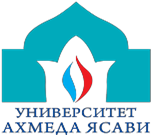 «Өзбекәлі Жәнібеков оқулары-13» ХIІІ Республикалық ғылыми-практикалық конференцияныңАҚПАРАТТЫҚ ХАТыӘлеуметтік-гуманитарлық ғылымдар факультеті, Тарих кафедрасының базасында 2023 жылдың 29 наурызында дәстүрлі «Өзбекәлі Жәнібеков оқулары-13» атты ХIІІ республикалық ғылыми-практикалық конференция өткізіледі. Конференция онлайн форматында өтеді. Конференция материалдарының жинағы электронды нұсқада (PDF форматында) таратылады. Конференция жұмысы төмендегі секциялар бойынша ұйымдастырылады:  Өзбекәлі Жәнібеков – көрнекті қоғам және мемлекет қайраткері, этнолог-ғалым«Ұлы Даланың жеті қыры» және қазақ руханиятыТарих және этнологияАрхеология және музейтануФилологияӘлеуметтану ғылымдарыБілім берудегі инновациялық технологиялар.Баяндама мәтініне қойылатын талаптар:Баяндама мәтіні төмендегі талаптарға сай рәсімделуі қажет:1. Баяндаманың көлемі 5 беттен (А4 форматы) аспауы тиіс. Беттер номерленбейді.2. Жоғарғы шегі – , төменгі – , оң жағы – , сол жағы – .3. Шрифт: Тimеs New Roman, кегль – 12.4. Қатараралық  интервал - бірлік.5. Баяндама тақырыбы БАС ӘРІПТЕРМЕН жазылады, содан соң парақтың ортасына автордың аты-жөні, тегі, жұмыс орны көрсетіледі.6. Баяндаманың соңына әдебиеттер тізімі беріледі. Сілтеме тік жақшаға алынып, қайталанған жағдайда реттік номеріне сай пайдаланылған әдебиеттің беті көрсетіледі. Мысалы: [7, 3 б.].7. Рефераттық сипаттағы баяндамалар қабылданбайды, студенттердің жеке авторлығындағы баяндамаларға жетекшісінің пікірі болуы міндетті.8. Баяндамалар қазақ, орыс тілдерінде қабылданады. Баяндама мәтіндері 2023 жылдың 20-наурызына дейін қабылданады. Ұйымдастыру комиссиясының мекен-жайы: Б. Саттарханов даңғылы 29, №3 ғимарат. 219 каб. Қожа Ахмет Ясауи атындағы Халықаралық қазақ-түрік университеті, Әлеуметтік-гуманитарлық ғылымдар факультетінің «Тарих» кафедрасы, PhD, аға оқытушы Р.Хазретәліқызы - raygul.khazretalikyzy@ayu.edu.kz. Байланыс тел: 87077032321.Ұйымдастыру комитетіМИНИСТЕРСТВО НАУКИ И ВЫСШЕГО ОБРАЗОВАНИЯ РЕСПУБЛИКИ КАЗАХСТАНМЕЖДУНАРОДНЫЙ КАЗАХСКО-ТУРЕЦКИЙ УНИВЕРСИТЕТ ИМЕНИ ХОДЖИ АХМЕДА ЯСАВИХІІІ – РЕСПУБЛИКАНСКАЯ научно-практическая конференция «Узбекали ЖанибекОВСКие чтения-13»ИНФОРМАЦИОННОЕ ПИСЬМОНа базе кафедры Истории факультета Социально-гуманитарных наук 29 марта 2023 года состоится ежегодная ХІІІ – Международная научно-практическая конференция «Узбекали Жанибековские чтения-13». Конференция проводится в онлайн формате. Сборник материалов конференции распространяется в электронном варианте (в формате PDF).Работа конференции будет организована по следующим секциям:   Узбекали Жанибеков – выдающийся общественный и государственный деятель, ученый-этнолог «Семь граней Великой степи» и казахская духовность История и этнология Археология и музееведение  Филология Социальные науки Инновационные технологии в образовании.Требования к тексту доклада:Текст доклада должен быть оформлен в соответствии со следующими требованиями:1.  Объем доклада не должен превышать 5 страниц (формат А4). Страницы не нумеруются.2. Верхний предел – 2 см, нижний – 2 см, правый – 1,5 см, левый – 3 см.3. Шрифт: Тimеs New Roman, кегль-12.4. Межстрочный интервал-одинарный.5. Тема доклада пишется заглавными буквами, после чего в центре листа указываются фамилия, инициалы автора, место работы.6. В конце доклада приводится список литературы. В случае повторения ссылки в квадратных скобках указывается страница использованной литературы по порядковому номеру. Например: [7, с. 3].7. Доклады реферативного характера не принимаются, доклады в личном авторстве студентов обязаны иметь Отзыв руководителя.8.  Доклады принимаются на казахском, русском языках.Тексты докладов принимаются до 20 марта 2023 года. Адрес организационной комиссии: пр. Б. Саттарханова 29, корпус №3. 219 каб. Международный казахско-турецкий университет имени Ходжи Ахмеда Ясави, кафедра «История» факультета Социально-гуманитарных наук. PhD, ст. преподаватель Р. Хазреталикызы - raygul.khazretalikyzy@ayu.edu.kz,   контактный тел: суд. 87077032321.Организационный комитетKAZAKİSTAN CUMHURİYETİ BİLİM VE YÜKSEK ÖĞRETİM BAKANLIĞIHOCA AHMET YESEVİ ULUSLARARASI KAZAK-TÜRK ÜNİVERSİTESİ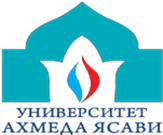 «Özbekalı Janibekov okumaları-13» XIII. BİLİMSEL ÇALIŞMALAR KONFERANSI duyuruSUSosyal ve Beşeri Bilimler Fakültesi Tarih Bölümü tarafından her yıl geleneksel olarak organize edilen «Özbekali Janibekov okumaları-13» konferansı bu yıl 29 Mart 2023’te çevrimiçi formatta düzenlenecektir. Katılımcılara bildiri kitabı PDF formatında teslim edilecektir.Konu başlıkları:  Özbekali Janibekov seçkin bir sosyal ve devlet adamı, etnolog bir bilim insanıdır«Büyük Bozkırın Yedi Özelliği» ve Kazak maneviyatı Tarih ve EtnolojiArkeoloji ve MüzeolojiFilolojiSosyolojik BilimlerEğitimde yenilikçi teknolojilerYazım kuralları:Bildiri metni aşağıdaki şartlara uygun olarak hazırlanmalıdır:
1. Bildiri 5 sayfayı geçmemelidir (format A 4). 2. Kenar boşlukları üst  2 cm, alt 2 cm, sağ 1,5 cm, sol 3 cm.3. Yazı tipi: Times New Roman, 12 punto, 1 satır aralığı.5. Sayfanın orta kısmına gelecek şekilde bildiri başlığı, yazarın adı ve çalıştığı kurum büyük harflerle yazılmalıdır. 6. Bildiri metni sonunda kaynakça listesi verilmelidir. Referansın tekrarlanması durumunda, köşeli parantez içinde kullanılan literatürün sayfası sıra numarasına göre belirtilir. Örneğin: [7, s. 3].7. Ödev şeklindeki yazılar kabul edilmemektedir. Öğrencilerin bireysel olarak hazırladığı bildiriler için danışmanı tarafından verilen referans mektubu talep edilmektedir.8. Bildiriler Kazakça, Rusça olarak kabul edilecektir.Bildiri tam metini 20 Mart 2023'e kadar kabul edilmektedir. Adres: B. Sattarhanova Caddesi №29, 3. Bina. Oda №219. Hoca Ahmet Yesevi Uluslararası Kazak-Türk Üniversitesi, Sosyal ve Beşeri Bilimler Fakültesi "Tarih" Bölümü. Doktora, st. öğretim görevlisi  R. Hazretalikyzy - raygul.khazretalikyzy@ayu.edu.kz, iletişim tel: 87077032321.Organizasyon KomitesiMINISTRY OF SCIENCE AND HIGHER EDUCATION OF THE REPUBLIC OF KAZAKHSTANKhoja Akhmet Yassawi International Kazakh-Turkish University "UzbekalI ZhanIbekov readIngs-13" 13-th InternatIonal scIentIfIc and practIcal conferenceINFORMATION LETTEROn the basis of the Department of History of the Faculty of Social Sciences and Humanities, on March 29, 2023, the annual ХІІІ-International Scientific and Practical Conference “Uzbekali Zhanibekov Readings-13” will be held. The conference is held online. The collection of conference materials is distributed in electronic form (in PDF format).The conference will be organized in the following sections:   Uzbekali Zhanibekov- an outstanding public figure and statesman, ethnologist   "Seven facets of the Great Steppe" and Kazakh Spirituality History and Ethnology Archeology and museum studies Philology Sociological Sciences Innovative technologies in education.Requirements for the text of the report:The text of the report must be drawn up in accordance with the following requirements:The text of the report should be formatted in accordance with the following requirements:1. The volume of the report should not exceed 5 pages (format А4). Pages are not numbered.2. Upper limit - 2 cm, lower - 2 cm, right - 1.5 cm, left - 3 cm.3. Font: Times New Roman, size 12.4. Line spacing-single.5. The topic of the report is written in capital letters, after which the surname, initials of the author, place of work are indicated in the center of the sheet.6. At the end of the report is a list of references. If the reference is repeated, the page of the used literature by serial number is indicated in square brackets. For example: [7, p. 3].7. Reports of an abstract nature are not accepted, reports in the personal authorship of students must have the opinion of the head.8. Reports are accepted in Kazakh, and Russian.Texts of reports are accepted until March 20, 2023.Address of the organizing commission: 29 B. Sattarkhanov Ave., building No. 3. 219 office. Khoja Akhmet Yassawi International Kazakh-Turkish University, History Department  of the Faculty of Social Sciences and Humanities. Ph.D., senior teacher R. Khazretalikyzy - raygul.khazretalikyzy@ayu.edu.kz, contact phone: 87077032321.Organizing committee